	О внесении изменений в План деятельности Енисейского управления Федеральной службы по надзору в сфере связи, информационных технологий и массовых коммуникаций на 2020 годВ связи с производственной необходимостью внесения изменений в плановые профилактические мероприятия в сфере массовых коммуникаций,  приказываю:Исключить из пп. 2 п. 4 раздела II Плана деятельности Енисейского управления Федеральной службы по надзору в сфере связи, информационных технологий и массовых коммуникаций на 2020 год, утвержденного приказом руководителя Енисейского управления Федеральной службы по надзору в сфере связи, информационных технологий и массовых коммуникаций от 18.11.2019 №446 (далее - План деятельности), мероприятие «Семинар с главными редакторами сетевых изданий и региональных периодических печатных изданий по обзору наиболее часто выявляемых в 2019 году нарушений законодательства РФ в сфере средств массовой информации, регулирующего деятельность сетевых и печатных изданий, и обзору изменений законодательства о СМИ», запланированное на март 2020.Исключить из пп. 4 п. 4 раздела II Плана деятельности мероприятие «Семинар с представителями региональных средств массовой информации и вещательных организаций по обзору наиболее часто выявляемых в 2019 году нарушений законодательства РФ в сфере телерадиовещания, и обзору изменений законодательства о СМИ», запланированное на апрель 2020.Изложить пп. 8 п. 4 раздела II Плана деятельности  в новой редакции: «Семинар с главными редакторами сетевых изданий и региональных периодических печатных изданий по теме: «Соблюдение обязательных требований в сфере массовых коммуникаций»».Изложить пп. 10 п. 4 раздела II Плана деятельности  в новой редакции: «Семинар с представителями региональных средств массовой информации и вещательных организаций по теме: «Соблюдение лицензионных и обязательных требований в сфере телерадиовещания»».5. Отделу организационной, правовой работы и кадров в течение 3-х дней внести необходимые изменения в соответствующий раздел в План деятельности Енисейского управления Федеральной службы по надзору в сфере связи, информационных технологий и массовых коммуникаций на 2020 год, размещенный на Интернет-странице Управления официального сайта Роскомнадзора в сети Интернет: 24.rkn.gov.ru.6. Контроль за исполнением настоящего Приказа оставляю за собой.Руководитель Управления	     Н.А. Бурдюкова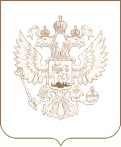 РОСКОМНАДЗОРЕНИСЕЙСКОЕ УПРАВЛЕНИЕ ФЕДЕРАЛЬНОЙ СЛУЖБЫ ПО НАДЗОРУ В СФЕРЕ СВЯЗИ, ИНФОРМАЦИОННЫХ ТЕХНОЛОГИЙ И МАССОВЫХ КОММУНИКАЦИЙПРИКАЗ_________________________                                                                                                    № _______________________Красноярск